Publicado en Puerto de la Cruz el 14/06/2019 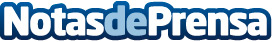 Loro Parque y el Cabildo de Tenerife dan a conocer la figura  del geógrafo Alexander von HumboldtDiferentes expertos analizan la trayectoria y la aportación del científico con motivo del 250  aniversario de su nacimientoDatos de contacto:Natalya RomashkoDepartamento de Comunicación e Imagen922 373 841 Ext. 319Nota de prensa publicada en: https://www.notasdeprensa.es/loro-parque-y-el-cabildo-de-tenerife-dan-a Categorias: Canarias Veterinaria Turismo http://www.notasdeprensa.es